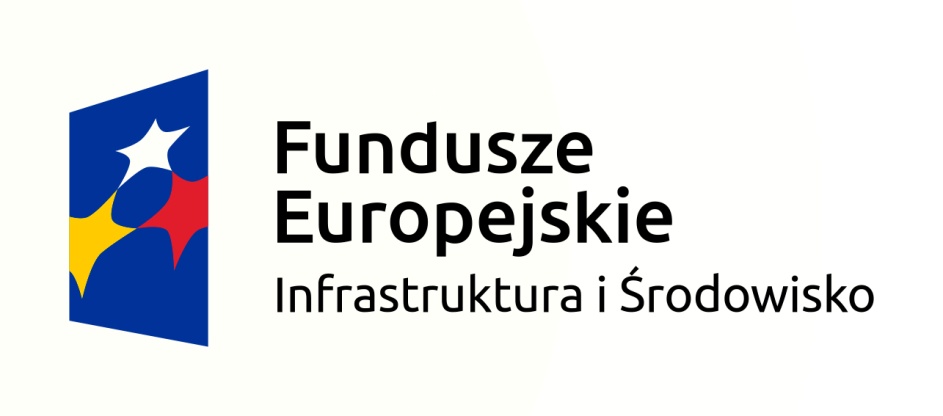 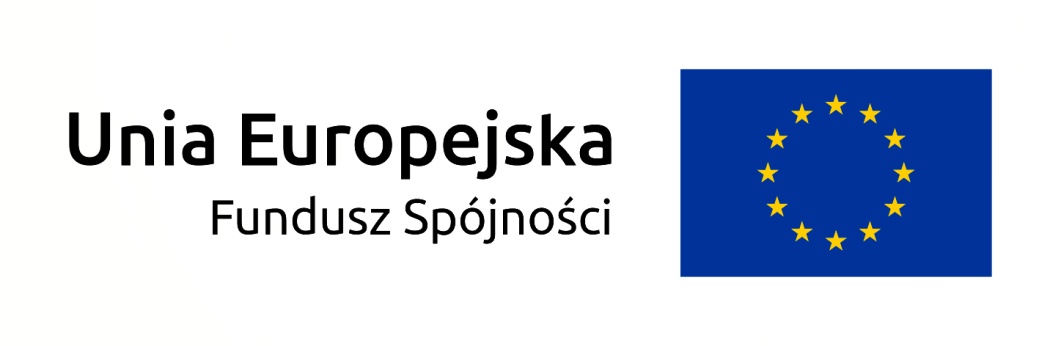 Termomodernizacja budynków dydaktycznych Uniwersytetu Medycznego we WrocławiuCel projektu: zwiększenie efektywności energetycznej czterech budynków naukowo-dydaktycznych Uniwersytetu Medycznego we Wrocławiu znajdujących się przy ulicy Mikulicza-Radeckiego 9 oraz Kochanowskiego 10, 12, 14.Beneficjent: Uniwersytet Medyczny we Wrocławiu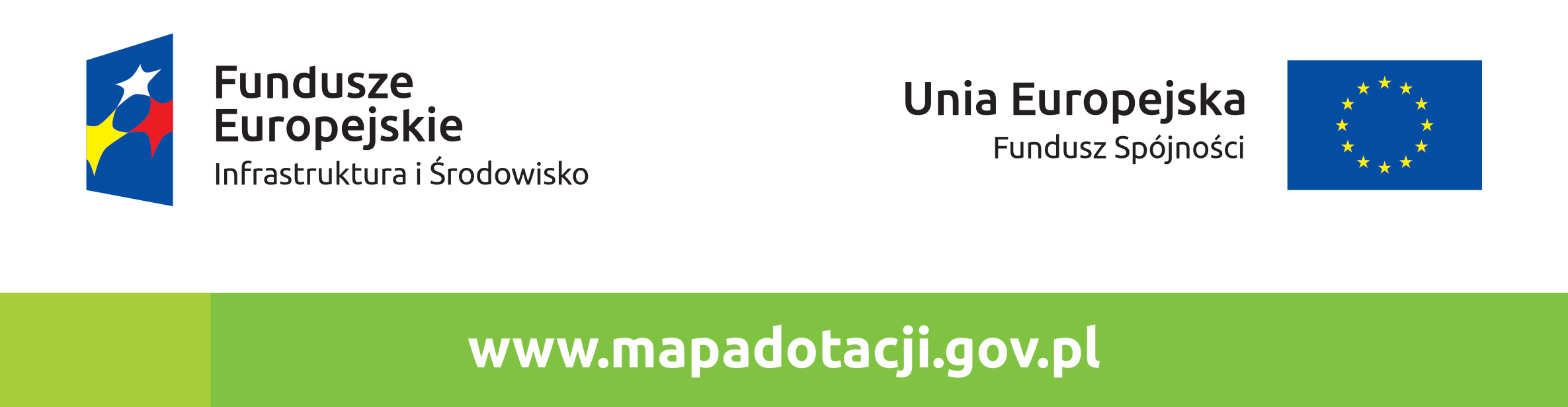 